Barbara IoT presentará en IoT Solutions World Congress su nuevo programa de partners.Se trata de un ecosistema de IoT profesional por el que la empresa de soluciones IoT ofrece su experiencia y conocimiento al mercado.Madrid, 05 de octubre de 2018. La empresa de soluciones IoT, Barbara IoT, lanzaba el pasado 19 de septiembre su nuevo Programa para Partners dirigido a integradores de sistemas, proveedores de servicios y otras empresas tecnológicas.Con el fin de alimentar este programa y de tener una visión más amplia del ecosistema de IoT, Barbara IoT será uno de los expositores del Pabellón Español organizado por AMETIC e ICEX en el IoT Solutions World Congress de Barcelona los próximos días 16 a 18 de octubre.El trasfondo de esta iniciativa es crear un ecosistema de IoT profesional para que los partners puedan ofrecer servicios IoT de forma más innovadora y competitiva.El Internet of Things (IoT) se está convirtiendo en un negocio multimillonario según las estimaciones de Gartner, IDC y varios otros estudios. Y una gran cantidad de compañías están buscando la manera de entrar en este mercado.Sin embargo, IoT es un mundo complejo donde las empresas han de lidiar con numerosos elementos. No es suficiente con solo pensar en un poderoso caso de uso para sus clientes; sino que necesitan herramientas para desarrollarlos, sin olvidarse de los desafíos que existen en la recopilación de datos y de los riesgos intrínsecos de ciberseguridad que existen.Por este motivo, Barbara IoT ha creado una plataforma de IoT segura que permite a otros desarrollar y crear nuevos modelos de negocio sobre ella. Barbara IoT se presenta entonces como el socio y facilitador perfecto para todos aquellos distribuidores o integradores de sistemas, proveedores de servicios y otras empresas tecnológicas cuya oferta sea complementaria a la de Barbara.Barbara Software es una solución de seguridad multisectorial basada en un sistema operativo seguro para dispositivos IoT (Barbara OS) y un panel de control de gestión remota SaaS (Barbara Panel). Además, Barbara IoT lanza este programa con una promesa clara: “acompañar a sus socios en todo el proceso de implantación de la tecnología y aportar el conocimiento necesario.” Contacto de prensa:Cristina Marcoscmarcos@barbaraiot.com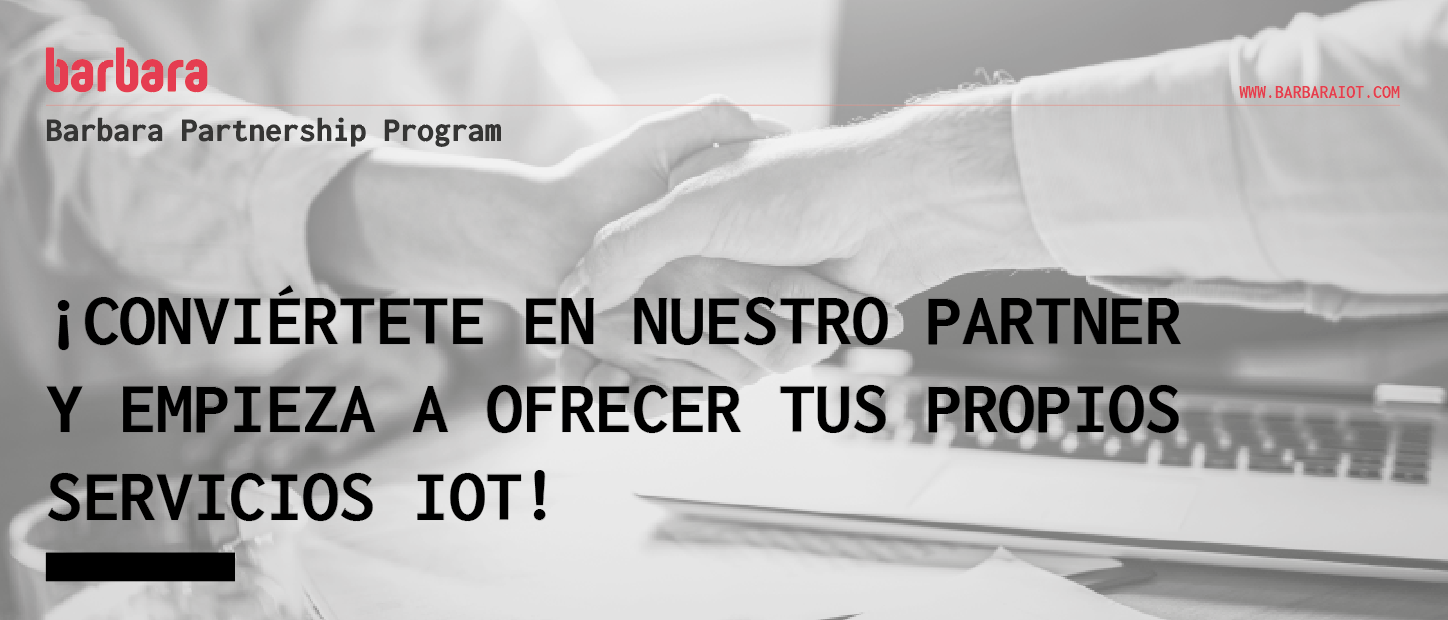 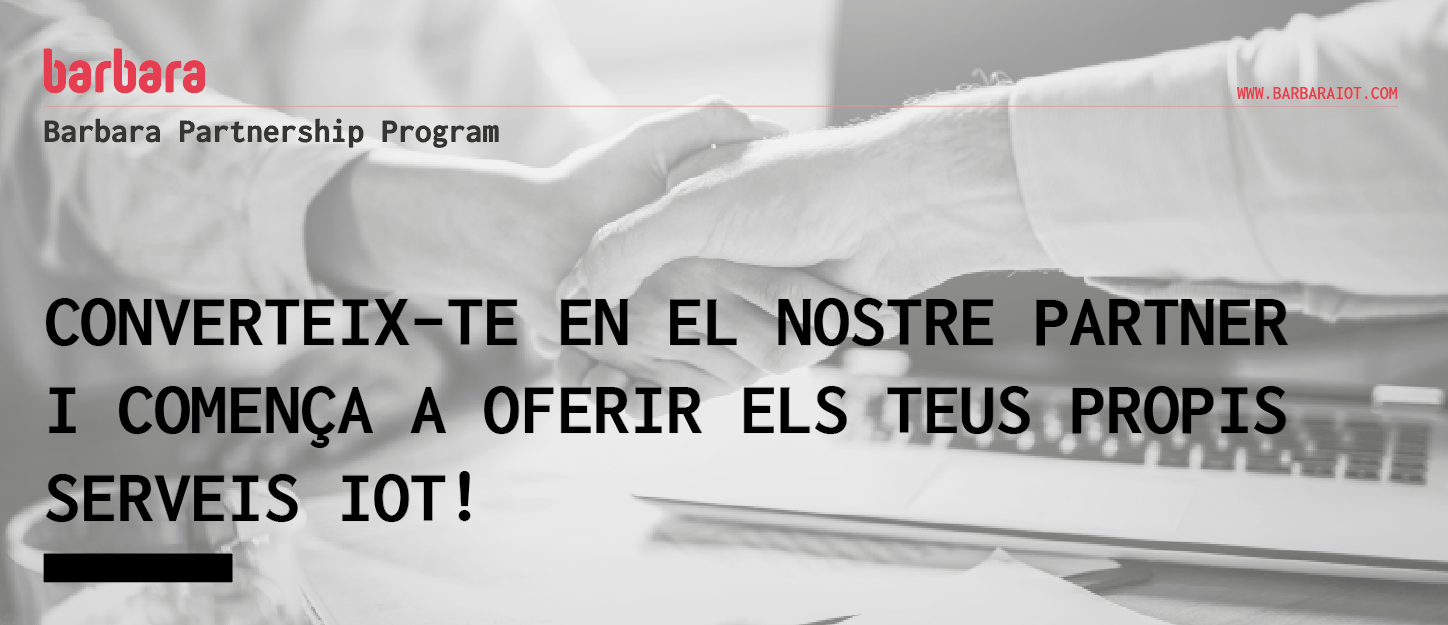 Barbara es una tecnología para la gestión del ciclo de vida de los dispositivos IoT, partiendo del diseño y construcción del software hasta el despliegue de los dispositivos y su gestión remota. Es el habilitador perfecto para que integradores de sistemas y fabricantes de dispositivos puedan desarrollar con éxito proyectos de IIoT de forma segura y sencilla. Se compone de dos elementos principales: Barbara OS y Barbara Panel. 